Publicado en  el 15/10/2014 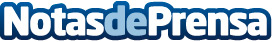 Fuerte Miramar invertirá 6 millones de euros para especializarse en vacaciones para adultosEl hotel Fuerte Miramar de Marbella invertirá 6 millones de euros para acometer una ambiciosa reforma con el objetivo de especializarse en el segmento vacacional para adultos. Las obras comenzarán el próximo noviembre y terminarán en marzo de 2015 de cara a la nueva temporada.Datos de contacto:Fuerte HotelesNota de prensa publicada en: https://www.notasdeprensa.es/fuerte-miramar-invertira-6-millones-de-euros_1 Categorias: Turismo http://www.notasdeprensa.es